RiverCon-2022 Abstract    To be submitted at   rwuaconference@gmail.comPRESENTATION ABSTRACT TEMPLATEPreferred Type of Presentation oral /PosterTHEMES & TITLEAUTHOR DETAIL/S (maximum 3 presenters)ABSTRACTPlease save Word Document with file name such as: RiverCon2022_ Last name First initial.doc(e.g. RiverCon2022_Mishra R.doc)Instructions:Acceptance will be sent to your email by April 05, 2022, after selection by review committee.Full paper should be submitted by April 20, 2022 as per guidelines given on website.Power Point presentation should be submitted by April 25, 2022All submission should be done at the email given at the top of this page.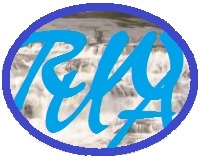 9th National Conference onSoil, Water, Plant and EcosystemSustainable Ground water Management April 29 to May01, 2022  Allahabad, U.P., India (Online)Organized by River Water User Association, India. International River-Basin Foundation-WCPIInstitute of Rural Development and Research, AllahabadTheme:Sub-theme:Abstract title: (maximum 12 words)Key words: (provide five key words that best describe your topic, study, geography and/or issues covered)Author Name(s) Affiliation/InstitutionGive detailed NameEmail addressPhone1.2.3.Short Bio (50 – 100 words, for presenters only)Short Bio (50 – 100 words, for presenters only)Short Bio (50 – 100 words, for presenters only)Short Bio (50 – 100 words, for presenters only)Write TitleOver Write, Author, e.g. R. Mishra1, P.K. Singh2 and M. Murlidharan3Over Write your details e.g.1.  Principal Scientist, Water Technology Center, ICAR, New Delhi2.. Professor, G.B.P.U.A.T, Pant Nagar, U.P.3.  Assistant Professor, SHIATS, Allahabad, U.P.Abstract Write Short Abstract (200 words)Your abstract should outline the content of your proposed presentation or session. It may include information such as methodology, the issues covered, how they relate to the theme of the conference, how they advance knowledge on any particular topic, any case studies included and any outcomes, innovations or recommendations that come from your paper or session. .Keywords: 